2020年春季华南师范大学与英国北爱尔兰Stranmillis大学交换生项目报名通知一、 交换人数2名全日制师范专业本科生，交换期间应是三年级或四年级二、 交换时间2020年1月或2月中旬至6月下旬（一学期）三、 交换费用1.交换生免交交换学习期间英国学校学费。2.交换生如期缴纳交换学习期间华师学费，华师的住宿应按照宿管中心规定办理相关手续。3.交换生自行承担交换学习期间在国（境）外住宿、膳食、境外意外与医疗保险、国际往返及当地交通等费用及其他个人开销（在英住宿费约100英镑/周）。  4.办理签证时需冻结3050英镑或以上银行存款，冻结时间为：三个月四、 申请要求及项目内容1. 热爱社会主义祖国，拥护中国共产党的领导，遵守宪法和法律，遵守学校规章制度。2. 诚实守信，道德品质优良，心理素质和身体素质良好，能适应高强度的学习活动。3. 在校期间综合表现好，学习成绩优良，英语水平良好。4. 根据自身学习计划安排及家庭经济条件自愿申请，并征得父母或监护人同意。5.有效雅思成绩6.5（含）以上。6.交换生必须在出国前购买符合两校规定的境外意外及医疗保险并提交有效的保险证明。如出国前无法提交有效的保险证明，学校有权终止派出交换生；7.交换生需要办理Tier 4签证（签证费约348英镑），交流期间需要参加外方学校安排的中小学见习和实习活动。8.在英学习期间选择入读的课程主要以了解英国教育体系、英国文化、加强英语技能、了解英国小学教育相关内容。学校根据教务处的有关管理规定管理学生交换期间的学籍，依据交换生在英国修读的课程及学分，由所在学院进行具体的课程认定并制定相关课程免修与补修方案（交换学习期间的学籍、学分、实习及毕业论文等事宜，按照《华南师范大学赴国（境）外交流全日制本科学生课程认定办法》（华师﹝2019﹞102号）有关规定执行，详情请咨询教务处或学院主管教学副院长）。五、申请材料1.华南师范大学境外校际交换生报名表（本科生）.doc（点击下载）2.大学中英文成绩单3.英语成绩证明复印件（有效托福成绩，若尚无以上英语成绩，报名时可不提交）4.个人因私护照信息页复印件（如有）5.其他有助于推荐自己的材料请有兴趣参加此项目的学生于10月22日（星期二）下午16：00前扫描附件二维码填写信息及上传申请材料电子版，并将申请材料纸质版于考试当天带至考场。我处将于报名结束后根据报名情况组织选拔考试，时间初定于10月24日（星期四）下午，具体考试时间和地点另行网上通知，请密切留意学校主页上的部处通知、国际交流合作处主页和微信公众号（华南师大国际交流SCNUGLOBAL）上的通知，我处不再另行电话或电邮通知。未按时参加考试的视为自动弃权，不再另行安排考试。温馨提示：为了保证入学手续能及时办理，有兴趣参加此项目的学生，可尽快前往本人户口所在地公安局或广州市公安局天河分局办理个人因私护照（费用自理），详情请咨询学校保卫处户籍管理科。附件：报名二维码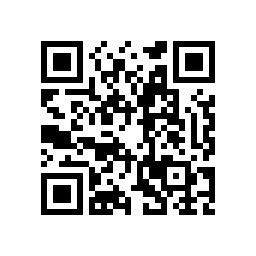 